Załącznik nr 3(wymagany do złożenia wraz z ofertą)..............................................Wykonawca	......................................dataOświadczenie o części zamówienia, której wykonanie Wykonawca powierzy podwykonawcom.Oświadczam, że w postępowaniu o udzielenie zamówienia publicznego na:„Rozwój ogólnodostępnej infrastruktury turystyczno-rekreacyjnej w Gminie Ustrzyki Dolne poprzez budowę skateparku” podwykonawcom zostanie powierzona część zamówienia obejmująca wykonanie prac                  w zakresie:........................................................Podpis osoby/osób upoważnionej/ych do występowania w imieniu Wykonawcy*UWAGA:Oświadczenia nie należy składać w przypadku wykonywania całości zamówienia bez udziału Podwykonawców.______________________* Pożądany czytelny podpis albo podpis i pieczątka z imieniem i nazwiskiem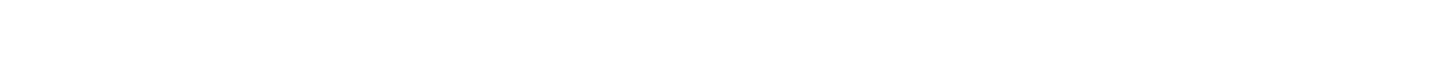 Lp.Zakres prac powierzony podwykonawcom:Nazwa podwykonawcy:dotyczący robót budowlanych:dotyczący robót budowlanych:dotyczący robót budowlanych:1.2.3.dotyczący usług:dotyczący usług:dotyczący usług:1.2.3.dotyczący dostaw:dotyczący dostaw:dotyczący dostaw:1.2.3.